Summative assessment – QuestionsEvents and actions in programsQ1. Which of these is correct?A.	An event causes an actionB.	An action causes an eventC. 	Events and actions are not linkedQ2.  Which of the code snippets below will move a sprite in the correct direction when the ‘l’ or ‘r’ keys are pressed?Q3. Why should you position the sprite and clear any previously drawn lines when you start a maze drawing program?_______________________________________________________________________________________________________________________________________________________________________________________(These words may help you: setup, same, every time)Q4. From the blocks below, which might you use to set up a drawing project?Q5. Circle the code snippet that has been used to set up this project.Q6. Image A shows a project after lines have been drawn. Image B shows the project just after it has been set up. Which blocks have been used in the code to set up the project? Tick all that apply.Q7. Draw lines to connect the output of the program with the commands used.Q8. Which code sequence is needed to draw the line shown below (the pen is already down)?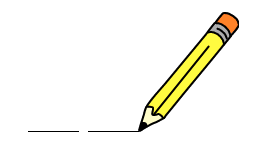 Q9. Ella tries to write a program that will draw a blue line and a red line with a gap in the middle. When she runs the program she does not get the result she expected. Describe the error below and circle the block in the code that has caused it.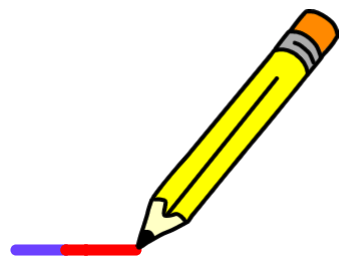 Error: There is no gap between the blue and the red lines.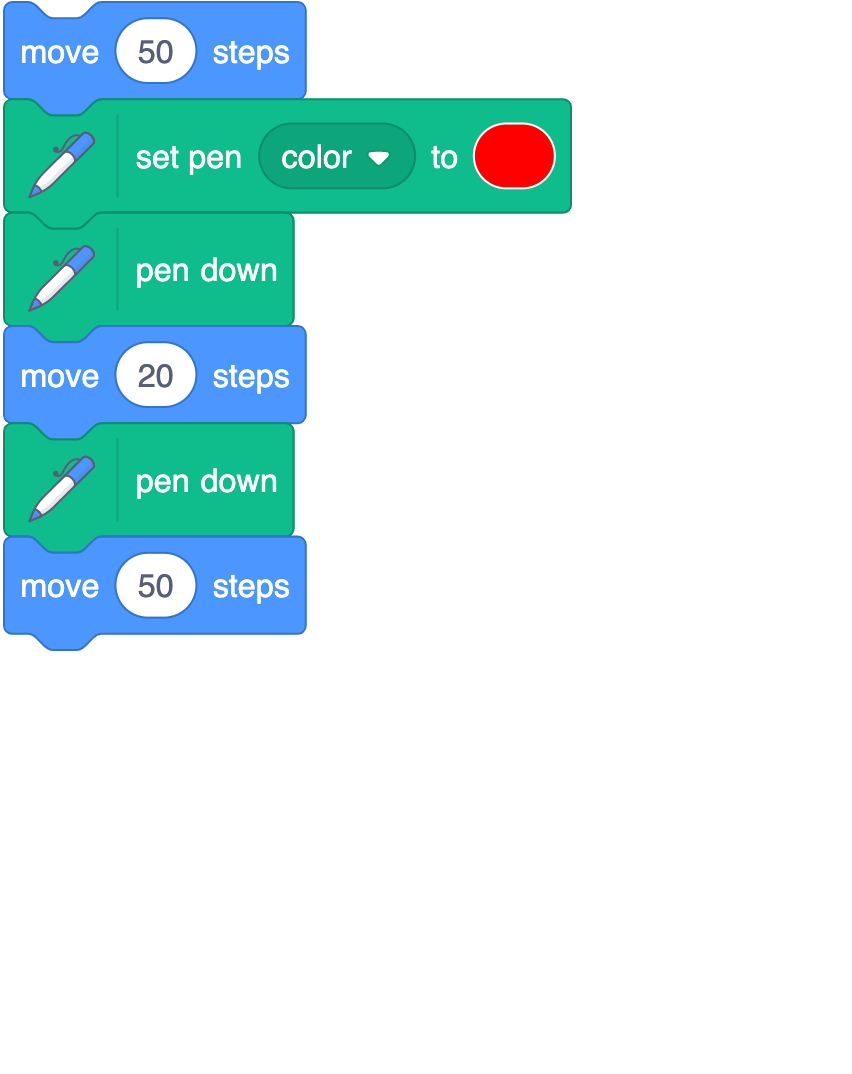 Q10. Which code sequence best describes the algorithm below?When the ‘C’ key is pressed on the keyboardChange the colour of the lineMove the pencil 10 stepsResources are updated regularly — please check that you are using the latest version.This resource is licensed under the Open Government Licence, version 3. For more information on this licence, see ncce.io/ogl.A.B.C.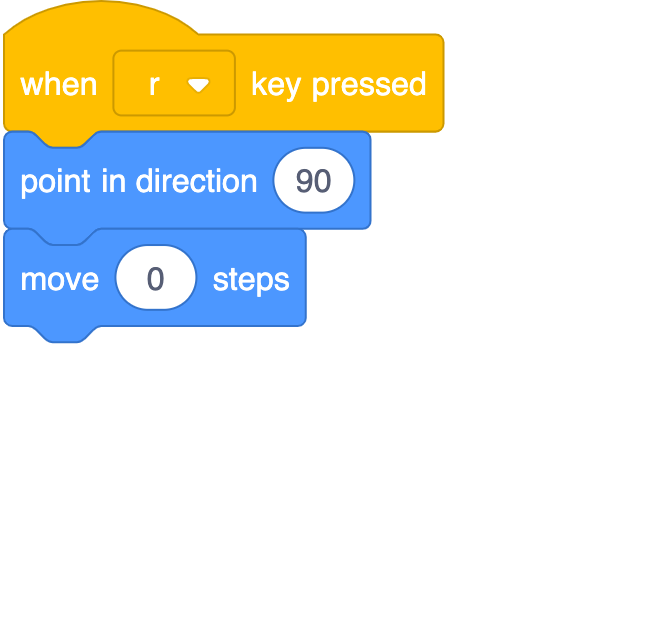 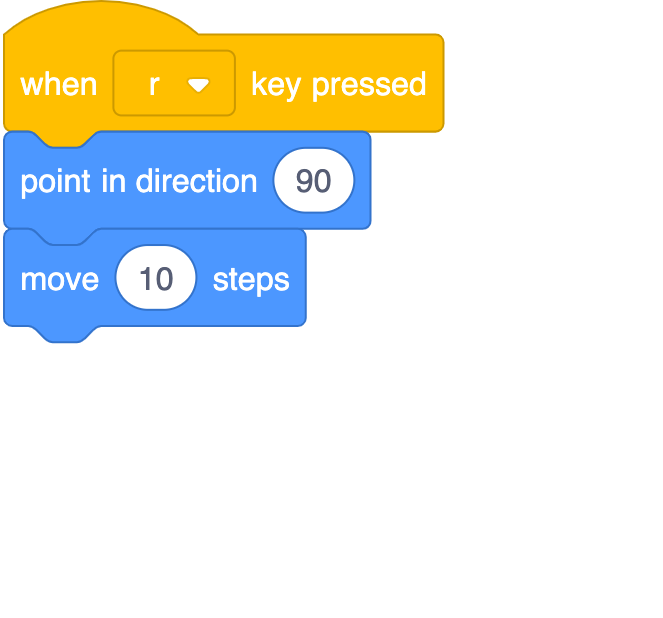 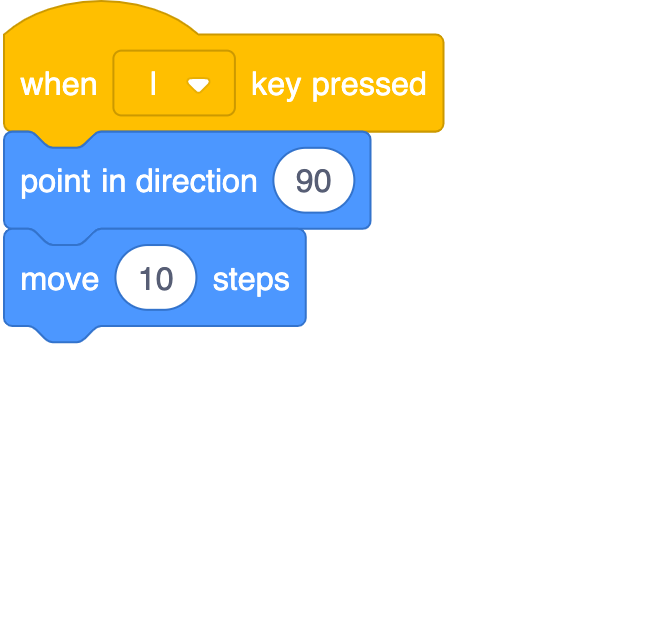 ☐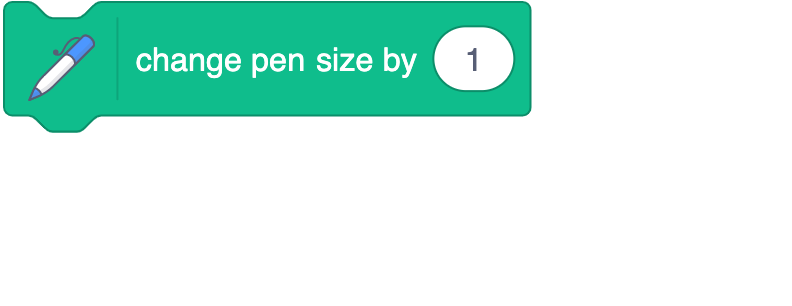 ☐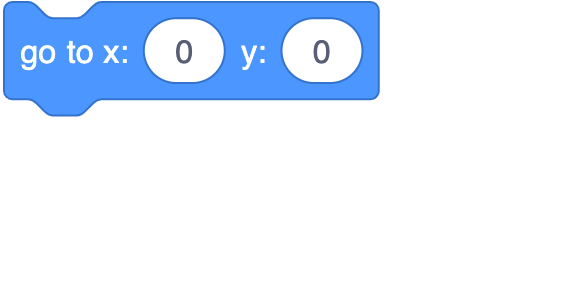 ☐ 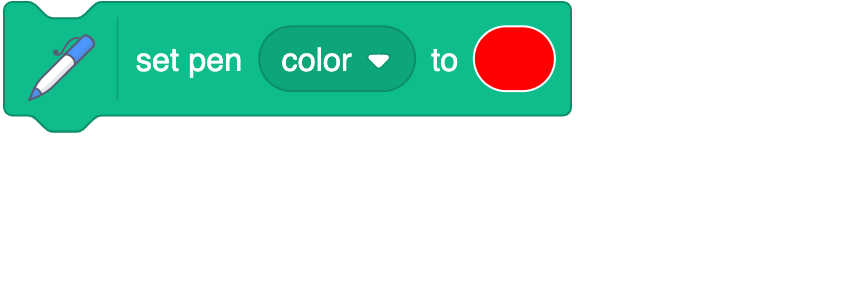 ☐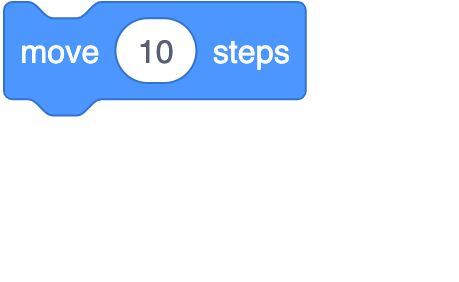 ☐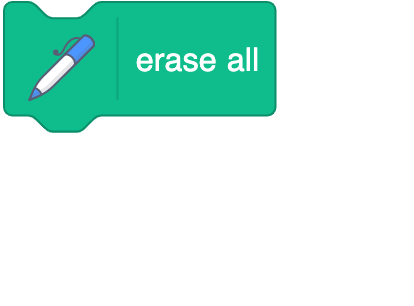 Before setupAfter setup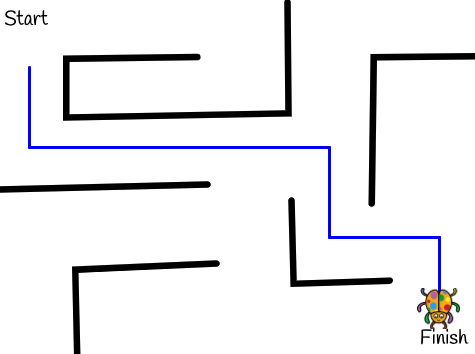 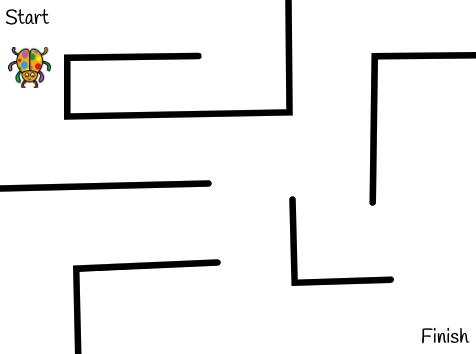 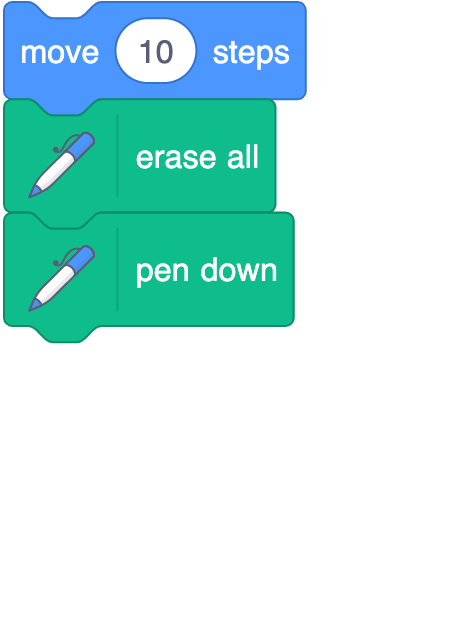 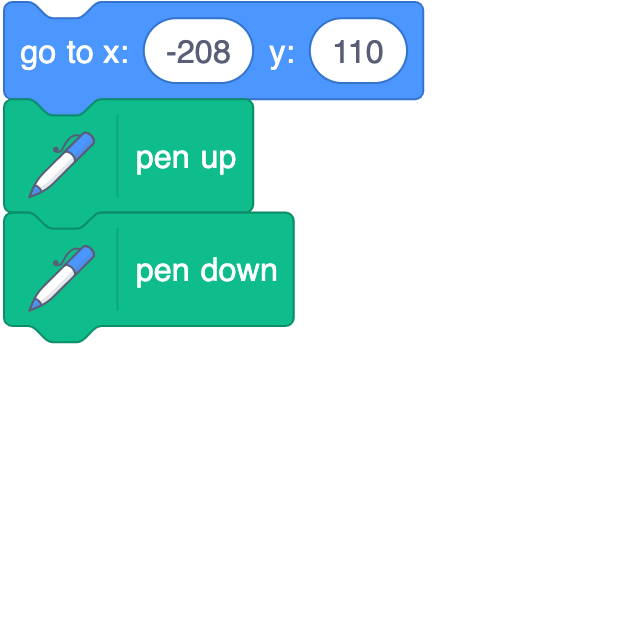 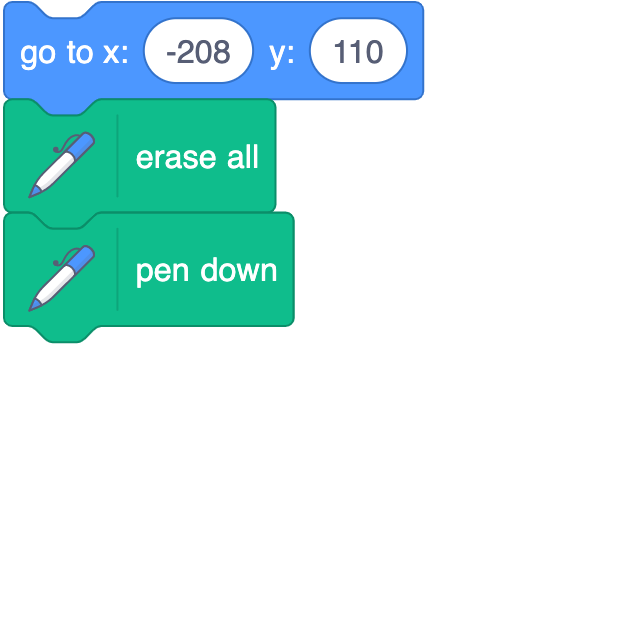 A.B.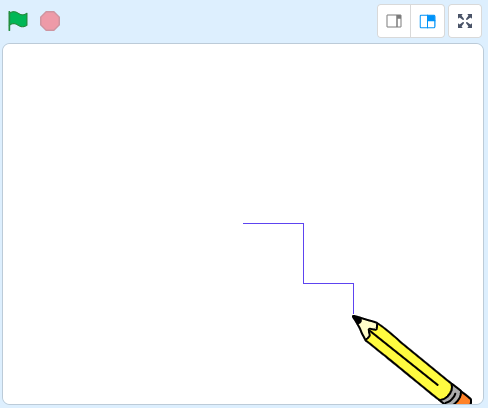 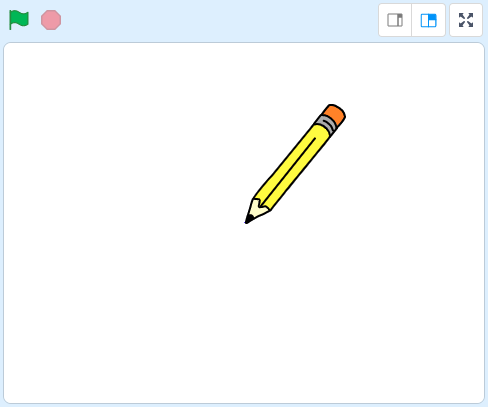 ☐☐☐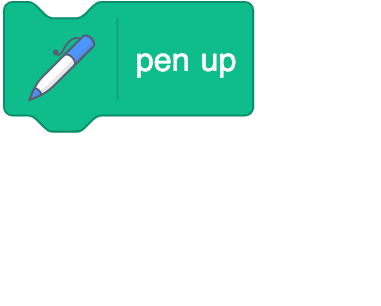 ☐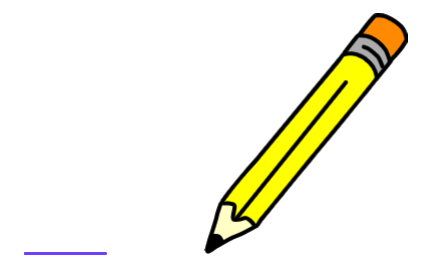 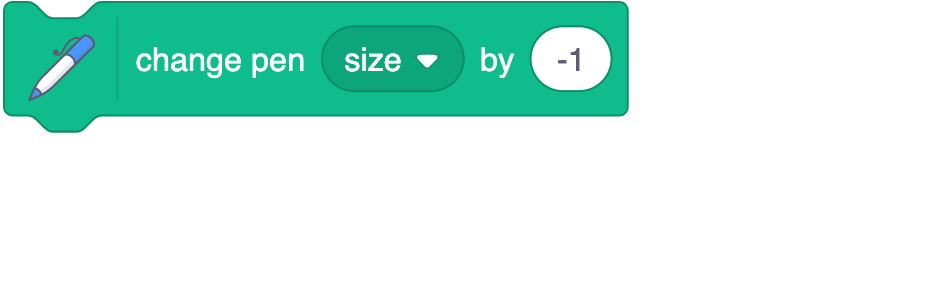 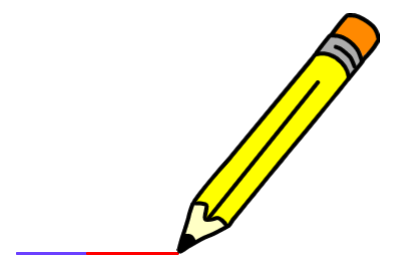 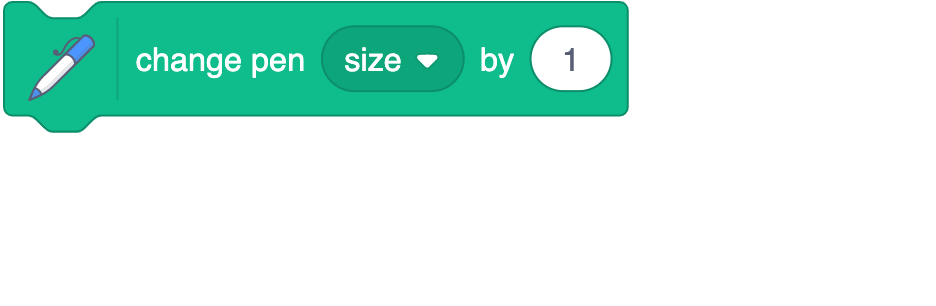 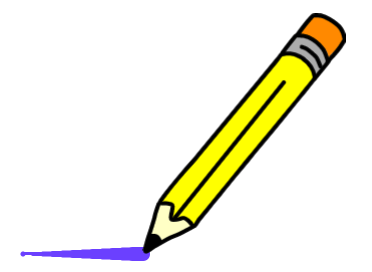 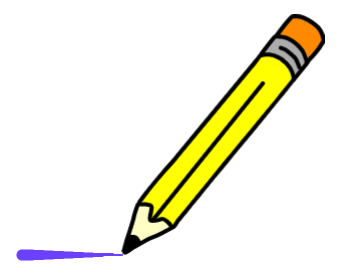 A.B.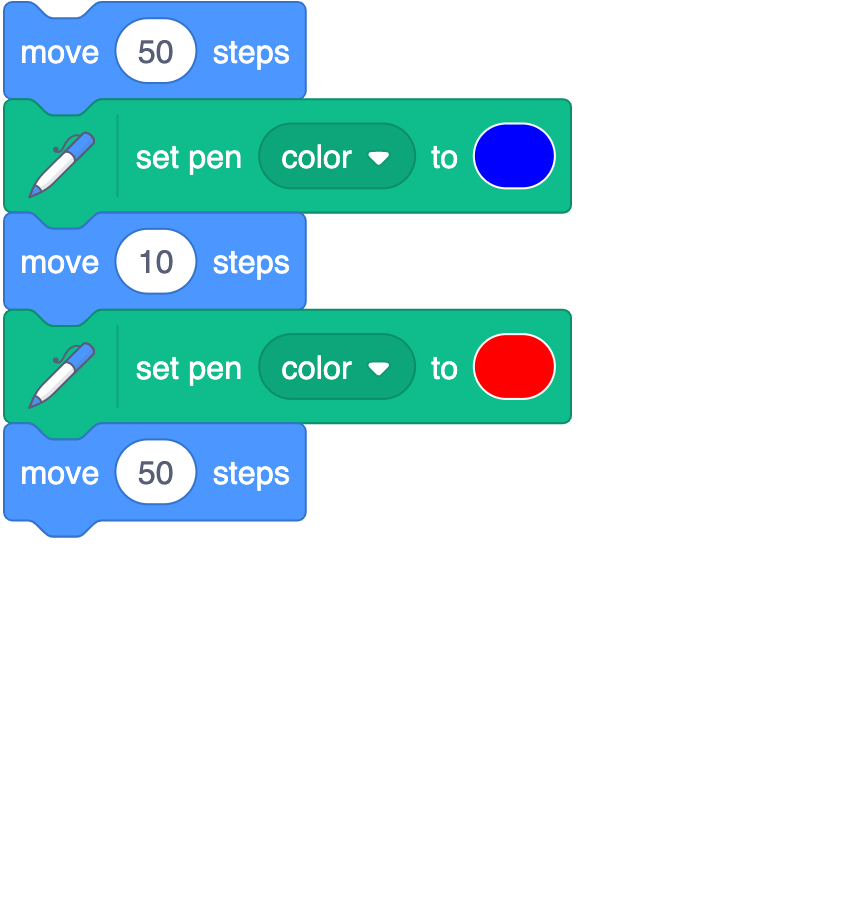 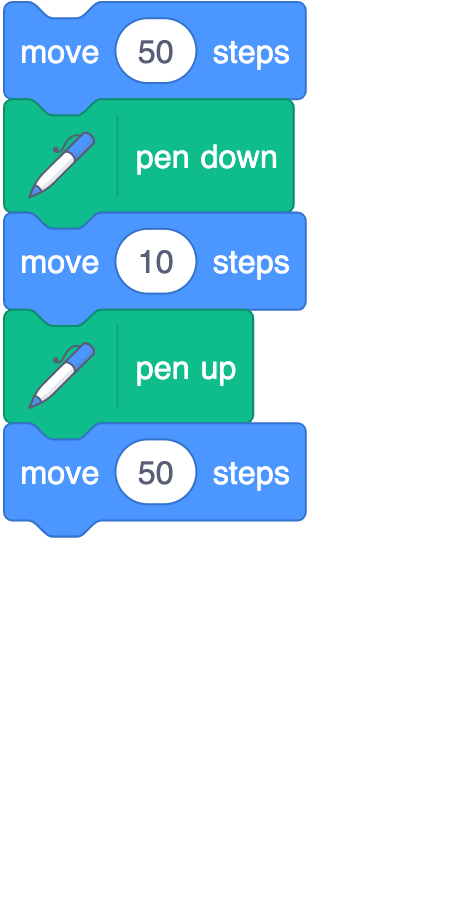 C.D.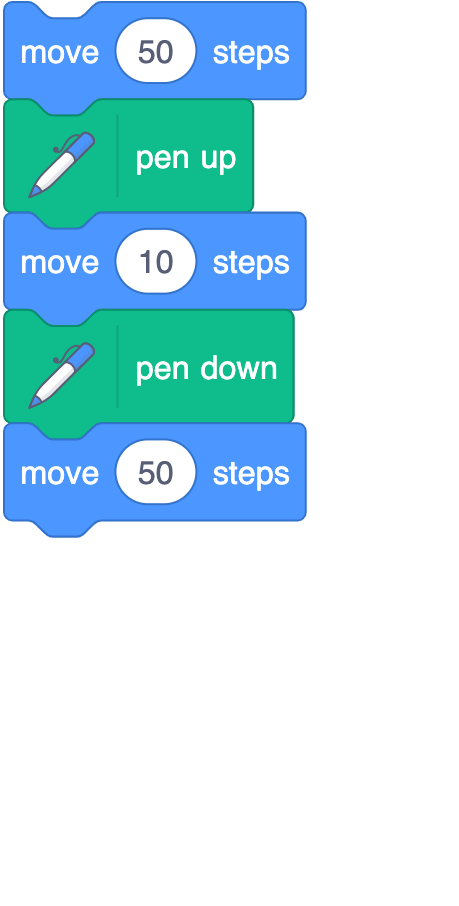 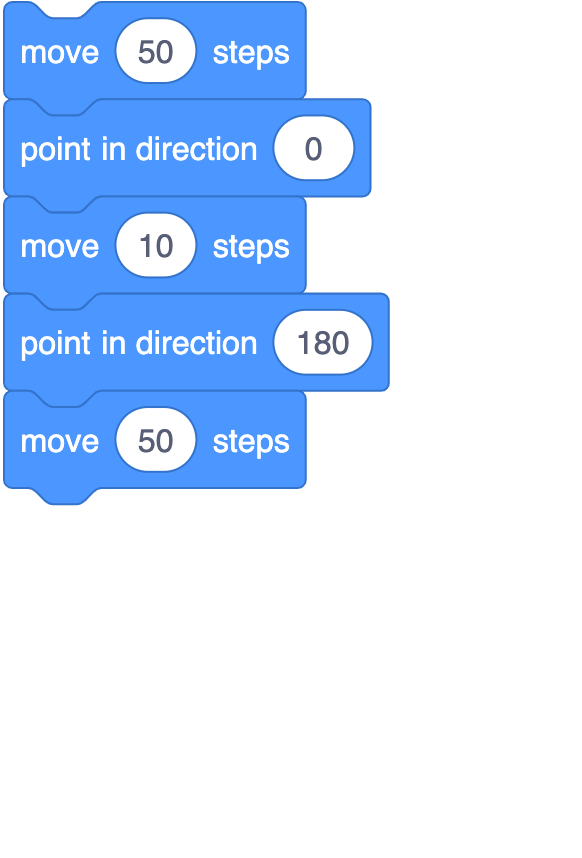 A.B.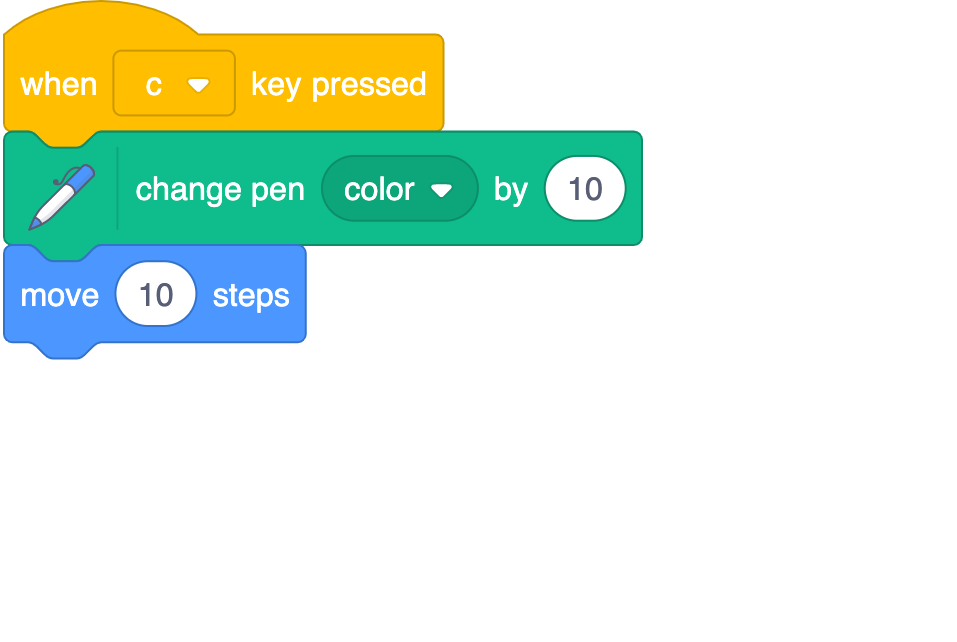 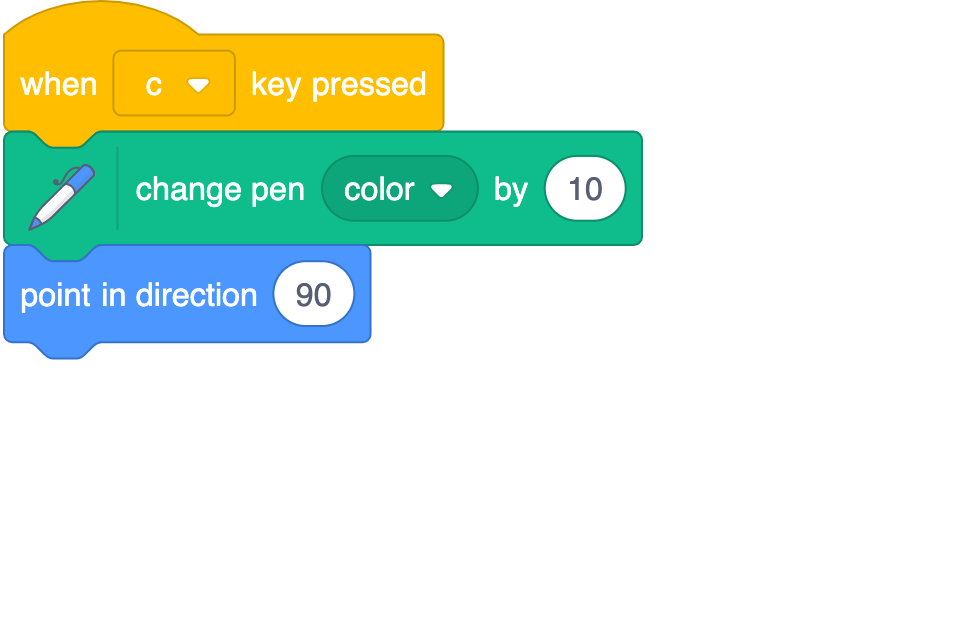 C.D.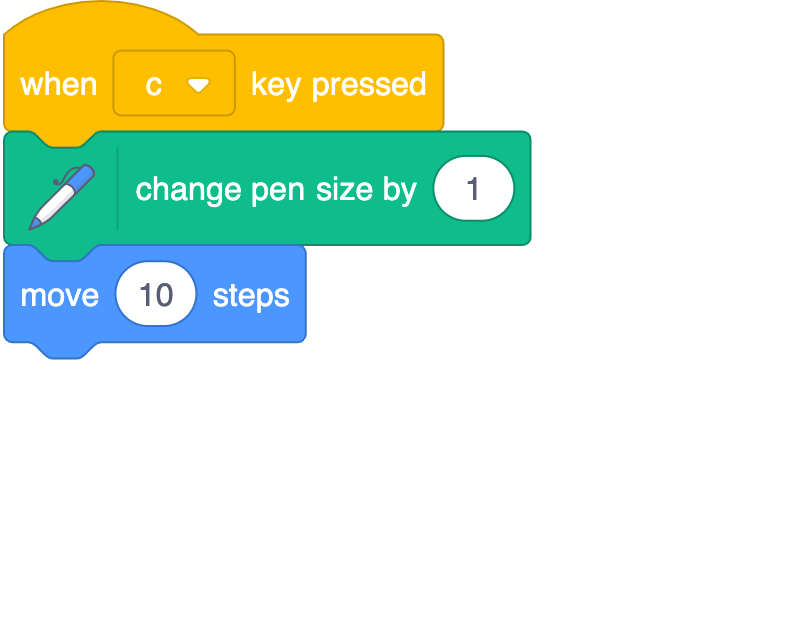 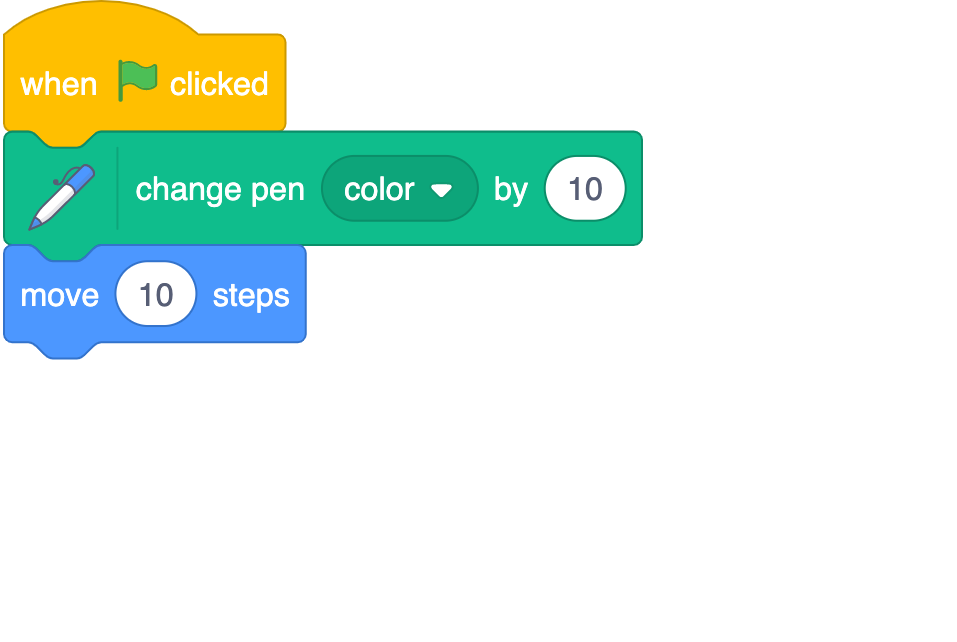 